  الجُمهُـورِيَّة    اللُّبنَـانِـيَّة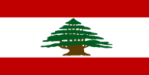 بيان لبنانفي جلسة مناقشة تقرير الاستعراض الدوري الشامل لماليزيامجلس حقوق الإنسان، في 24/10/2013السيد الرئيس،يرحّب وفد لبنان بالوفد الموقّر لماليزيا، ويحيّي الالتزام الذي تبديه في التعاطي مع آلية الاستعراض الدوري الشامل، ومواقفها العديدة التي عكست حرصها على تمتين هذه الآلية والمحافظة عليها. اطّلع وفد لبنان على التقرير الوطني لماليزيا، ويسرّه أن يلحظ أن الحكومة الماليزية قطعت شوطاً مشجّعاً في تنفيذ التوصيات التي كانت قد تلقّتها خلال جولة الاستعراض الأولى.السيّد الرئيس،يودّ وفد لبنان أن يتقدّم من وفد ماليزيا الموقّر بالتوصيتين التاليتين:	       أولاً: تعزيز التربية والتدريب في ميدان حقوق الإنسان.ثانياً: مواصلة الجهود الخاصة بتعزيز حقوق المرأة على كافة الصعد.شكراً. (الوقت المتاح لإلقاء البيان دقيقة و10 ثوان)